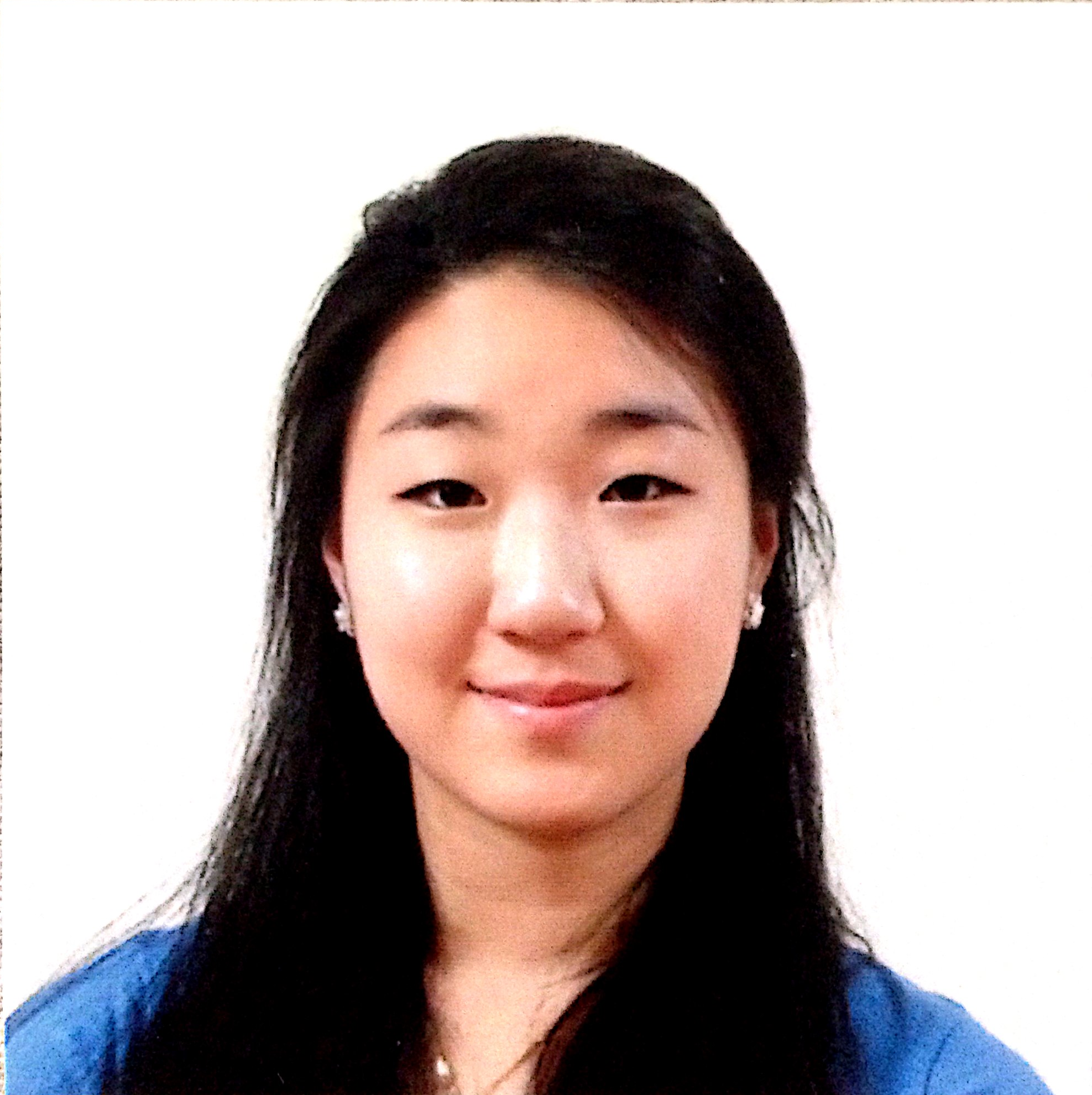 Joanne Kim경기도 용인시 수지구 죽전동 1235 받도유보라 105동 603호(T) 010-2603-5747	    (E) jeeyoonkim752@gmail.comEDUCATION:Rutgers University, School of Arts and Sciences			                                       New Brunswick, NJB.A. in Psychology, Minor in Music							      Class of 2012Cumulative GPA: 3.6Columbia University, Teachers College							    New York, NYM.A. in TESOL (Teaching English to Speakers of Other Languages)			      Class of 2014HONORS:Rutgers University School of Arts and Sciences Dean’s List			           Fall 2010/2011, Spring 2011RELEVANT WORK EXPERIENCES:Community English Program (CEP)							   New York, NY	ESL Instructor									    Spring 2013 – Fall 2014Taught an integrative skills English course (CEP) for adult learners at Teachers College, Columbia University by planning and executing 2-hour lesson plans, three times a weekResponsible for developing lesson plans across four units of textbook, as well as creating and administering tests for assessment purposes Quest Academy									                        Leonia, NJEnglish Teacher									   October-December 2012Developed and presented lesson plans for high school students, focusing on the English grammar by incorporating interactive and communicative activities that kept students engagedImplemented various activities to promote integrative skills to each day’s lessonEnglish Mathematics Institute							             Palisades Park, NJEnglish Teacher										July-August 2012Created an effective, fast-paced lesson plan that covered 4-6th grade English material.Introduced new grammatical concepts, vocabulary, and worked extensively on reading comprehensionChurch of the Lord Summer School  						             Orangeburg, NY	Teacher’s Assistant /Substitute Teacher /Co-director 					  July – August 2009-2012Created and executed lesson plans for Sunday school students each school dayCo-directed and ran the summer school program by organizing and planning courses and field tripsTUTORING EXPERIENCES:Individual Instructor								                    Northvale, NJPrivate Tutor									                      2007-presentTaught English to high school studentsPrepared lesson plans and activities that allow students to elevate their speaking, reading, and writing skills to a higher levelEffectively helped students with new grammatical concepts and language structures learned in schoolPiano Teacher									                    Summer 2009Helped student discover new realms in piano playing by ironing out the basics; aided student in discovering ways to creatively and musically express various emotionsAccommodated each lesson to meet the various needs of each individualOTHER EXPERIENCES:Attorneys at Law								             Palisades Park, NJIntern											      Summer 2013Reviewed files and records, communicated with clients and other individuals to obtain information on ongoing/open casesProcessed and prepared documents, such as official letters, for various municipal courtsAnswered telephones, direct calls and took messages, as well as operated office machines, such as photocopiers, fax machine, personal computers, and scannersVOLUNTEER/SOCIAL WORK:Tree of Life Korean Church Accompanist      					                  Englewood, NJPianist										                   2003 – presentResponsible for musically leading Sunday, Wednesday, and morning prayer servicesWorship team: keyboard and vocalist Hired as a back-up accompanist for United Methodist Church in Englewood, NJ Helping Hands Mission Team							          Port au Prince, HaitiOverseas Trip to Haiti									        August 2013Received 4 weeks of training in preparation for the tripVisited several orphanages and hospitals over the course of 6 days where our team of 15 members performed praise songs as an ensemble, a routine of body worship, and provided food and water to each facility